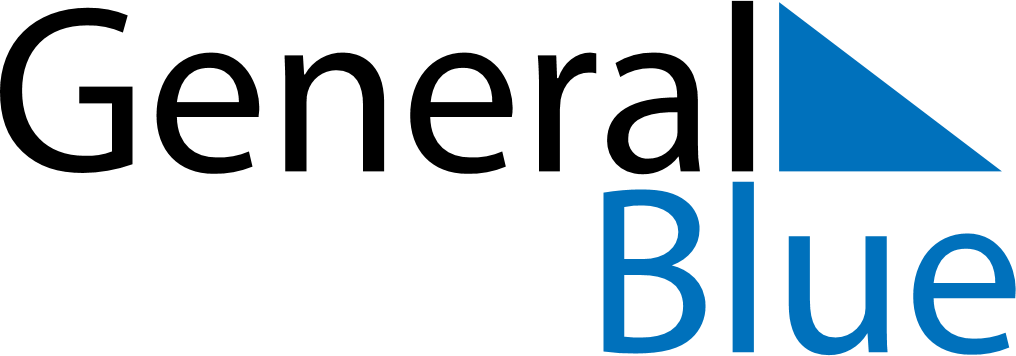 June 2024June 2024June 2024June 2024June 2024June 2024June 2024Leknes, Trondelag, NorwayLeknes, Trondelag, NorwayLeknes, Trondelag, NorwayLeknes, Trondelag, NorwayLeknes, Trondelag, NorwayLeknes, Trondelag, NorwayLeknes, Trondelag, NorwaySundayMondayMondayTuesdayWednesdayThursdayFridaySaturday1Sunrise: 2:48 AMSunset: 11:34 PMDaylight: 20 hours and 45 minutes.23345678Sunrise: 2:44 AMSunset: 11:37 PMDaylight: 20 hours and 52 minutes.Sunrise: 2:41 AMSunset: 11:40 PMDaylight: 20 hours and 58 minutes.Sunrise: 2:41 AMSunset: 11:40 PMDaylight: 20 hours and 58 minutes.Sunrise: 2:38 AMSunset: 11:44 PMDaylight: 21 hours and 5 minutes.Sunrise: 2:36 AMSunset: 11:47 PMDaylight: 21 hours and 11 minutes.Sunrise: 2:33 AMSunset: 11:50 PMDaylight: 21 hours and 17 minutes.Sunrise: 2:30 AMSunset: 11:53 PMDaylight: 21 hours and 23 minutes.Sunrise: 2:27 AMSunset: 11:56 PMDaylight: 21 hours and 28 minutes.910101112131415Sunrise: 2:25 AMSunset: 11:59 PMDaylight: 21 hours and 34 minutes.Sunrise: 2:22 AMSunset: 12:02 AMDaylight: 21 hours and 39 minutes.Sunrise: 2:22 AMSunset: 12:02 AMDaylight: 21 hours and 39 minutes.Sunrise: 2:20 AMSunset: 12:05 AMDaylight: 21 hours and 44 minutes.Sunrise: 2:18 AMSunset: 12:07 AMDaylight: 21 hours and 49 minutes.Sunrise: 2:16 AMSunset: 12:09 AMDaylight: 21 hours and 53 minutes.Sunrise: 2:14 AMSunset: 12:12 AMDaylight: 21 hours and 57 minutes.Sunrise: 2:13 AMSunset: 12:14 AMDaylight: 22 hours and 0 minutes.1617171819202122Sunrise: 2:12 AMSunset: 12:15 AMDaylight: 22 hours and 3 minutes.Sunrise: 2:11 AMSunset: 12:17 AMDaylight: 22 hours and 6 minutes.Sunrise: 2:11 AMSunset: 12:17 AMDaylight: 22 hours and 6 minutes.Sunrise: 2:10 AMSunset: 12:18 AMDaylight: 22 hours and 8 minutes.Sunrise: 2:09 AMSunset: 12:19 AMDaylight: 22 hours and 9 minutes.Sunrise: 2:09 AMSunset: 12:19 AMDaylight: 22 hours and 10 minutes.Sunrise: 2:09 AMSunset: 12:20 AMDaylight: 22 hours and 10 minutes.Sunrise: 2:10 AMSunset: 12:20 AMDaylight: 22 hours and 10 minutes.2324242526272829Sunrise: 2:10 AMSunset: 12:20 AMDaylight: 22 hours and 9 minutes.Sunrise: 2:11 AMSunset: 12:19 AMDaylight: 22 hours and 7 minutes.Sunrise: 2:11 AMSunset: 12:19 AMDaylight: 22 hours and 7 minutes.Sunrise: 2:13 AMSunset: 12:18 AMDaylight: 22 hours and 5 minutes.Sunrise: 2:14 AMSunset: 12:17 AMDaylight: 22 hours and 2 minutes.Sunrise: 2:16 AMSunset: 12:16 AMDaylight: 21 hours and 59 minutes.Sunrise: 2:18 AMSunset: 12:14 AMDaylight: 21 hours and 56 minutes.Sunrise: 2:20 AMSunset: 12:12 AMDaylight: 21 hours and 52 minutes.30Sunrise: 2:22 AMSunset: 12:10 AMDaylight: 21 hours and 47 minutes.